Undirritaður, fyrir hönd,afturkallar hér með umboð neðangreindra umboðsmanna   af öllum reikningi/um og aðgang þeirra að Netbanka Arion banka samkvæmt ofanskráðu notendanöfnum..  af neðangreindum reikningi/um og aðgang þeirra að Netbanka Arion banka samkvæmt ofanskráðu notendanöfnum.Jafnframt skal leyninúmeri breytt samkvæmt eftirfarandi. Skilyrði er að breyta leyninúmeri til að tryggja öryggi reikningseiganda. Reikningseigandi ber einn ábyrgð á leyninúmeri reiknings og þar með öllum færslum og aðgerðum þar sem leyninúmers er þörf. Þegar umboð er fellt niður ber fráfarandi umboðshafa að skila samsvarandi debetkortum til bankans, kort skulu klippt og þeim lokað. Afturköllun umboðs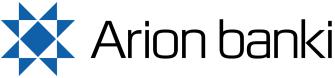 og beiðni um ný leyninúmer vegna reikninga lögaðilaog beiðni um ný leyninúmer vegna reikninga lögaðilaNafn lögaðilaKennitalaNafn KennitalaNotendanafn í netbankaNafn KennitalaNotendanafn í netbankaNafn KennitalaNotendanafn í netbankaNafn KennitalaNotendanafn í netbankaBanki HbReikningsnúmerNýtt leyninúmerStaður og dagsetningVottar að réttri dagsetningu, undirskrift og fjárræði:Vottar að réttri dagsetningu, undirskrift og fjárræði:Samþykki firmaritara:Nafn                                                                                               KennitalaF.h. viðskiptavinar,      Nafn                                                                                               KennitalaF.h. viðskiptavinar,      F.h. viðskiptavinar,      